Печказова С.П., учитель русского языка и литературы муниципального бюджетного общеобразовательного учреждения «Лицей №1» р.п.Чамзинка Чамзинского муниципального района Республики МордовияФормирование коммуникативной компетенции на уроках русского языка и литературы (из опыта работы)Обоснование актуальности и перспективности опытаВ современных условиях перехода на ФГОС ОО качество образования зависит не от объема фактических знаний индивида, а от владения им ключевыми компетенциями – это признано мировым сообществом. Ученик считается компетентным по результатам деятельности, если он способен применить усвоенное на практике, то есть перенести компетентность на определенные ситуации реальной жизни. Приоритетным направлением развития современной школы является воспитание личности, стремящейся к максимальной реализации своих возможностей, открытой для восприятия нового опыта, способной на осознанный и ответственный выбор в различных жизненных ситуациях.  Чтобы воспитать такую личность, прежде всего, необходимо научить ребенка решать языковыми средствами те или иные коммуникативные задачи в разных сферах и ситуациях общения, то есть сформировать у него коммуникативную компетенцию. В связи с этим главным в своей педагогической деятельности считаю формирование коммуникативной компетенции в обучении, так как для каждого школьника хорошо развитая речь не только средство общения, но и двигатель интеллектуального развития, инструмент познания и самовоспитания. Вместе со словом к человеку приходят знания о мире, развивается мышление, обеспечивается общение с коллективом. Для полноценного общения человек должен располагать целым рядом умений: быстро и правильно ориентироваться в условиях общения, уметь спланировать свою речь, правильно выбрать содержание, найти адекватные средства выражения мысли и обеспечить обратную связь.Поэтому мой педагогический опыт актуален и имеет перспективы. Условия формирования педагогического опытаЯзык по своей специфике и социальной значимости – явление уникальное: он является средством общения и формой передачи информации, средством хранения и усвоения знаний, частью культуры народа. Владение родным языком, умение общаться, добиваться успеха в процессе коммуникации являются теми характеристиками личности, которые во многом определяют достижения человека практически во всех областях жизни, способствуют его социальной адаптации к изменяющимся условиям современного мира. Роль владения речью трудно переоценить, потому что, вступая в общество, выпускник должен быть готов к сотрудничеству, к установлению всевозможных контактов: деловых, светских, межличностных и т.д.. А это потребует от него умения проявить не только свои коммуникативные способности и возможности, но и показать высокую культуру речевого общения и поведения.В связи с этим развитие коммуникативной компетенции в системе учебных занятий по русскому языку и литературе призвано способствовать развитию гуманитарной культуры учащихся, их приобщению к духовным, нравственным ценностям народа, усилению мотивации к социальному познанию и творчеству, воспитанию толерантности. Коммуникативная компетенция нашла отражение во многих законодательных федеральных документах: в Законе об образовании, в Концепции модернизации российского образования, в национальных проектах Президента Российской Федерации, в Федеральном базовом компоненте образования по русскому языку. Поэтому задача формирования коммуникативной компетенции является в настоящее время одной из главных задач уроков русского языка и литературы, так как:во-первых, русский язык – это основа национальной культуры, важнейшее средство приобщения школьников к ее богатствам;во-вторых, содержание государственного образовательного стандарта по русскому языку ориентировано не столько на обучение орфографии и пунктуации, сколько на формирование языковой и духовной культуры, на воспитание человека, владеющего нормами литературного языка, способного свободно выражать свои мысли и чувства в устной и письменной форме, соблюдая этические нормы общения; в-третьих, при сдаче ОГЭ и ЕГЭ особое внимание уделяется проверке речевых умений и навыков выпускников: чтению и пониманию текста, оценке его содержания и языкового анализа, созданию собственного высказыванию на основе прочитанного текста, а также контролю уровня  культурно-речевых навыков, навыков владения основными нормами русского литературного языка.Теоретическая база опытаСовременный этап развития методики преподавания русского языка характеризует новые подходы к определению целей обучения и выбору конкретных технологий и методик. В качестве специальных целей преподавания русского языка в школе в Федеральном компоненте государственного стандарта выделяются языковая, коммуникативная, лингвистическая и культуроведческая компетенции.Введение этих понятий в лингводидактику не случайно. Это находится в русле компетентностного подхода, признанного сегодня одним из оснований модернизации российского образования.Ведущим теоретиком и практиком компетентностного подхода в обучении  является Андрей Викторович Хуторской, доктор педагогических наук, академик международной педагогической академии Москвы.  Много работ этому вопросу посвятили также Болотов В.А. (вице-президент Российской академии образования, действительный член РАО, доктор педагогических наук, профессор, лауреат премии Правительства Российской Федерации в области образования, видный организатор образования, известный специалист в области педагогики), Лебедев О.Е. (доктор педагогических наук, профессор, член-корреспондент РАО), Бермус А.Г. (доктор педагогических наук, доцент, профессор кафедры педагогики Педагогического института Южного федерального университета Ростов-на-Дону).Компетентностный подход может рассматриваться как логическое продолжение развития лучших педагогических идей и концепций советского периода, а также передовой педагогической практики 1960-х – 1990-х гг. (концепция содержания образования Краевского В.В., Журавлева И.К.; концепция общеучебных умений и навыков (ОУУН), трактовка которых близка к трактовке некоторых ключевых компетенций; коммунарская методика воспитательной работы Иванова И.П., по существу, нацеленная на формирование и развитие ключевых компетенций).  Ключевыми понятиями компетентностного подхода являются понятия «компетентность» и «компетенция».Компетентность – это осведомлённость, опытность, способность к принятию обдуманных решений в какой-то области деятельности, овладение компетенциями.Компетенция, в свою очередь, – это совокупность определённых знаний, умений и навыков, в которых человек должен быть осведомлён и имеет практический опыт работы.Первостепенными профессиональными компетенциями являются предметные компетенции, которые ученик приобретает в процессе изучения того или иного предмета. Программой по русскому языку определены три приоритетные предметные компетенции: языковая, лингвистическая и коммуникативная.Языковая компетенция предполагает овладение самим языком и языковыми нормами. Лингвистическая компетенция предполагает знания обучающихся об этапах развития языка, знания о выдающихся учёных, сделавших открытия в изучении русского  языка, в целях постижения глубинных процессов, происходящих в языке. Коммуникативная компетенция предполагает овладение основами культуры устной и письменной речи, умениями и навыками использования языка в различных сферах и ситуациях общения.   Формирование всех вышеперечисленных компетенций происходит и на уроках литературы. Самый обычный урок литературы даёт неограниченные возможности для развития коммуникативных способностей, готовности обучающихся к успешному, позитивному общению. Основу формирования языковых компетенций составляют следующие идеи: деятельностный подход к обучению (Леонтьев А.Н., Выготский Л.С., Талызина Н.Ф.); идея учета возрастных особенностей в обучении и развитии (Эльконин Д.Б., Давыдов В.В., Виноградова Н.Ф.); идея актуализации субъектного опыта личности (Якиманская И.С.).В основу формирования коммуникативной компетенции положен деятельностный подход, так как он обеспечивает самостоятельную творческую деятельность каждого ученика, траекторию к которой необходимо вести от внешних практических материальных действий к действиям внутренним, теоретическим, идеальным. Т.е. обучение предполагает на первом этапе совместную учебно-познавательную деятельность под руководством учителя, а затем – самостоятельную. Речь идет о «зоне ближайшего развития», которую необходимо учитывать при формировании коммуникативной компетенции.Технология опытаНемаловажную роль в формировании у учащихся прочных речеведческих умений играет организация учебной деятельности школьников на уроках, правильный выбор учителем методов, приёмов и средств обучения. Комплекс педагогических технологий: системно-деятельностный подход, исследовательский метод, дискуссии, мозговой штурм, технология «критического мышления», лингвистические и литературные игры – данные технологии развивают творческую активность, формируют мыслительную деятельность, учат школьников отстаивать свою точку зрения, помогают добиться глубокого понимания материала. Работа в парах, в группах сменного состава позволяет решить и задачи воспитания: желание и умение сотрудничать в группах с одноклассниками. Главное в работе – научить школьников свободно говорить, спорить, отстаивать свою точку зрения, искать пути решения проблемы, а не ждать готовых ответов.К методам, ориентированным на развитие устной коммуникации, можно отнести все виды пересказа,  все формы учебного диалога, доклады и сообщения, ролевые и деловые игры, учебные исследования, обсуждение, дискуссия, диспут, выступления в качестве ведущих на мероприятиях и др. Методы, ориентированные на письменную коммуникацию: различные виды сочинений и изложений,  подготовка к выполнению письменных заданий предметных олимпиад, участие в конкурсах сочинений и др.Приоритетными на сегодняшний день я считаю следующие технологии: технология проблемного обучения, технология проектной деятельности, технология индивидуально-дифференцированного обучения, информационно-коммуникационные технологии.Большое место на своих уроках уделяю технологии проблемного обучения. Проблемное обучение заключается в создании проблемных ситуаций, осознании и разрешении этих ситуаций в процессе совместной деятельности ученика и преподавателя при максимальной самостоятельности первого и направляющем руководстве второго. Постановка проблемы активизирует не только мыслительные процессы, внимание, память, но и (особенно важно!) коммуникативную деятельность учащихся.Например, побуждающий диалог на уроке русского языка в 5 классе «Спряжение глаголов» способствует развитию как диалогической, так и монологической речи.Значительное место в процессе обучения на уроках русского  языка занимает технология проектного обучения. Технология проектного обучения   основывается на разработке и создании учащимися под руководством учителя новых продуктов, имеющих практическую значимость. В своей деятельности использую работу со следующими видами проектов: исследовательскими, творческими, информационными. Исследовательские проекты имеют структуру, приближенную или полностью совпадающую с настоящим научным исследованием.Исследовательские работы «Анализ семантической группы «Цветовые наименования автомобиля», «Аналитическое сравнение баллады И.-В.Гёте «Erlkönig» и баллады В.А.Жуковского «Лесной царь», «Художественная функция подарков в романе А.С.Пушкина «Капитанская дочка», «Обращения в речи учителей» и другие были заслушаны и одобрены на Республиканском конкурсе исследовательских и проектных работ учащихся «Интеллектуальное будущее Мордовии».Примером творческого проекта может служить сборник мини-сочинений на лингвистические и литературные темы.  Темы могут предлагаться следующие: «Как связаны синтаксис и пунктуация», «Моё открытие словаря синонимов», «В стране фразеологических оборотов», «Язык – мой друг». С большим увлечением сочиняют дети лингвистические сказки, стихи, помогающие формированию предметных компетенций. Так, ученица 9 класса в рамках предметной недели сочинила стихотворение «Памяти М.Ю.Лермонтова», которое может представлять собой пример проектного обучения:Современный образовательный процесс невозможно осуществить без дифференциации и индивидуализации обучения. «Как работать на уроке со всем классом и одновременно с каждым учащимся?» В этом состоит основное противоречие традиционной школы, связанное с групповой формой организации обучения и индивидуальным характером усвоения знаний. Разрешить это противоречие может принцип дифференцированного подхода к обучению, осуществляемый на индивидуальном уровне, когда сам учащийся исходя из своих особенностей, возможностей и потребностей определяет личную «траекторию» своего развития. После получения учебной информации ученики по собственному желанию делятся на три группы: первая группа выполняет задания на уровне воспроизведения, вторая группа работает на продуктивном уровне, третья группа – на творческом уровне. Приведу конкретный пример. Например, на уроке русского языка в 6-ом классе на тему: «Буквы о, а в корне с чередованием -гор- – -гар-» после объяснения нового материала учащиеся первой группы должны в предлагаемых словах с чередующимся корнем вставить правильные буквы и объяснить их правописание, учащиеся второй группы должны среди ряда слов с омонимичными корнями, задача третьей группы не только найти слова на изучаемую орфограмму и объясняют их правописание, но и составить с ними связный текст.Технология индивидуально-дифференцированного обучения способствует достижению результатов в работе по  формированию коммуникативных компетенций.  При использовании понятия «индивидуализация обучения» необходимо иметь в виду, что при его практическом использовании идет речь не об абсолютной, а об относительной индивидуализации. В процессе обучения состав групп может меняться за счет перехода учащихся из одной группы  в другую, на основе соотнесения собственного уровня компетенций с учетом предложенного задания.Важным условием эффективного формирования коммуникативной компетенции является использование  информационно-коммуникационных технологий.  Мой кабинет оснащён компьютером, проектором, экраном. Огромную помощь в работе оказывает мне  Единая коллекция цифровых образовательных ресурсов (ЦОР), из которой я успешно использую интерактивные наглядные пособия в виде таблиц, тестовые материалы для контроля знаний, умений и навыков учащихся.  В своей практике применяю различные электронные мультимедийные пособия. Использую  мультимедийные уроки виртуальной школы Кирилла и Мефодия, программные средства «Уроки русского языка и литературы», программы-тренажеры «Готовимся к ЕГЭ», «ГИА: Пишем изложение».Используемые на уроках средства ИКТ существенно повышают наглядность изложения материала и привлекают внимание учащихся. Тема урока становится интересна поколению учащихся с клиповым мышлением, если учебный материал на экране представлен в красках, со звуком и другими эффектами. Обучение делается более эффективным, когда вовлекаются все виды чувственного восприятия ученика с помощью мультимедийных функций компьютера. Развитие коммуникативной компетенции учащихся путём использования информационно-компьютерных технологий формирует креативные способности ученика и коммуникативную культуру. Овладение социально-коммуникативной компетентностью вооружает школьников языковым инструментарием, который поможет школьнику быть успешным и социально адаптированным членом социума. В целом это  –  одно из важнейших условий самореализации, социализации молодых людей и востребованности на рынке труда, а в широком смысле – важнейшее условие общения в диалоге культур и цивилизации современного мира.Формирование коммуникативной компетенции – процесс длительный и достаточно сложный. Главная роль отводится урокам русского языка. Особую сложность в преподавании русского языка представляет соотнесение предметного курса и реального речевого опыта школьника, процесс приобретения знаний о языке и процесс овладения языком.Какова же роль предмета «Русский язык» в школе? Что может сделать учитель русского языка и литературы, чтобы обеспечить коммуникативную компетенцию учеников? Прежде всего, создать оптимальные условия для продвижения каждого ученика в образовательном пространстве. Для этого необходимо знать учебные возможности школьников каждого возраста. Так, взяв учеников в 5 классе, я как учитель-предметник совместно с администрацией школы провожу диагностику учебной деятельности учащихся, в которой учтены учебная работоспособность и уровень сформированности интеллектуальных умений. Определив учебную работоспособность каждого, определяются и направления работы с классом в определенной последовательности: составление алгоритмов, система упражнений, развивающих механизмы речи и т.д.На уроках развития речи особое внимание уделяется коммуникативным компетенциям на основе работы с текстом. В этом нам с учениками помогают дополнительные тетради с печатной основой, словари-справочники. Уроки объяснения нового материала целесообразно заменять уроками открытия знаний: ребята сами стараются формулировать цели урока, определяют проблему и находят пути решения проблемы.Работать над «развитием речи вообще» нельзя, важно в каждом классе сосредоточиться, что должны знать и уметь дети в определенных разновидностях устной и письменной речи. Так, в 5 классе: это текст, тема текста, идея. В 6 классе: стили, виды стиля и особенности, особенности прямой и косвенной речи и т.д. Однако в понятие коммуникативной компетенции входит не только овладение необходимым набором речеведческих и языковых знаний, но и формирование умений в области практического использования языка в процессе речевой деятельности. Это соотносится и с реализацией воспитательных задач по формированию социально активной личности, ориентирующейся в современном мире. Коммуникативная компетенция здесь становится частью культурной компетенции, ведёт к повышению общей гуманитарной культуры личности, формированию у неё высоких творческих, мировоззренческих и поведенческих качеств, необходимых для включения её в разнообразные виды деятельности.Формирование коммуникативной компетенции на уроках русского языка и литературы в условиях перехода на ФГОС ОО  является на сегодняшний день  для меня, как для учителя, процессом постоянного поиска эффективных методов и форм работы по развитию интеллектуальной, творчески одарённой, нравственной личности, способной к общению в любом культурном пространстве. Совершенствование методов работы по формирование коммуникативной компетенции обучающихся, развитие их творческого воображения, логического мышления, внимания, памяти необходимо ориентировать на качественное овладение школьниками русским языком как важнейшим средством человеческого общения.Анализ результативностиОдной из главных педагогических задач для меня является формирование мотивации обучающихся к овладению и пользованию разнообразными речевыми средствами в различных ситуациях общения.Сформировать мотивацию (коммуникативную потребность) возможно, если ученик ощутит, что, овладев тем или иным речевым умением, он расширяет свои возможности общаться и воздействовать на других людей (вызывать у них какие-то эмоциональные переживания и др.) поймет, что владение речью необходимо для самовыражения, для утверждения своего бытия в мире, почувствует радость творческого роста, самосовершенствования.Обобщая опыт работы по формированию коммуникативной компетенции на уроках русского языка и литературы, можно сделать вывод, что  для основной части учащихся характерно положительное отношение к предмету; на уроке преобладает благоприятный психологический климат, позволяющий ученикам чувствовать себя комфортно, свободно и уверенно; развиваются творческие способности.Сравнительный анализ итогов внутреннего и внешнего мониторинга, государственной аттестации в форме ЕГЭ, ГИА по русскому языку и литературе показывает стабильно хороший результат. Учащиеся ежегодно становятся победителями и призерами олимпиад и конкурсов различного уровня,  пишут собственные произведения в стихах и прозе, показывая сформированные исследовательские и коммуникативные умения, презентационные навыки, навыки работы в группах, а также навыки самостоятельной деятельности и самореализации. Процент качества знаний по русскому языку по результатам итоговой аттестации в форме ЭГЭ в 2016 – 2017 учебном году – 67 % по русскому языку, 66 % по литературе.Процент качества знаний по русскому языку по результатам итоговой аттестации в форме ГИА в 2017 – 2018 учебном году – 97 % .Уровень обученности по итогам ВПР в 2017 – 2018 учебном году по русскому языку находится на оптимальном уровне – 86 %, процент качества знаний – 51%.Средние данные качества знаний в рамках независимой экспертизы учебных достижений обучающихся (оценочных процедур в процессе аккредитации школы) – 67 %Результаты участия обучающихся во  Всероссийской предметной олимпиаде в межаттестационный период: 4 победителя и 9 призёров муниципального уровня, 4 призёра регионального (очного) этапа Всероссийской предметной олимпиады школьников по русскому языку и литературе.Позитивные результаты внеурочной деятельности обучающихся: 14 победителей и 12 призеров предметных конкурсов на  республиканском, всероссийском, международном уровнях. Творческие работы моих учеников напечатаны в муниципальной газете «Знамя»: «Основа единения – любовь» (автор Базарнова Екатерина), «Учитель. Поэт. Воин» (автор Баюшкина Ирина), «Кисти рябины» (автор Лябушева Екатерина) и др.По итогам Республиканского конкурса «Искусство слова» в одноименном печатном сборнике опубликованы творческие работы Лябушевой Екатерины (стихотворение, 2014), Илюшиной Ольги (рассказ, 2017).За время работы учителем разработаны: программа элективного курса по русскому языку для учащихся 8 класса «Учимся писать изложение», программа элективного курса по русскому языку для учащихся 9 класса «ГИА: курс подготовки к экзамену по русскому языку в новой форме»,в электронных СМИ опубликованы дидактические материалы к элективному курсу «Учимся писать изложение»: «Что такое изложение как средство формирования связной речи», «Основные приёмы компрессии исходного текста», «Изобразительно-выразительные средства языка» и др.,на сайтах педагогических сообществ учителей русского языка и литературы размещены разработки уроков «Обучение сжатому изложению текста-повествования», «Подготовка к подробному изложению текста-повествования», «Подготовка к обучающему изложению текста публицистического стиля», «Подготовка к сочинению по картине» и др.Коммуникативная стратегия образования – одна из основ трансформации образовательного пространства на пути формирования человека, адекватного современному типу культуры и коммуникации.Трудности и проблемы при использовании данного опытаФормирование коммуникативной компетенции на уроках русского языка и литературы способствует разностороннему развитию языковой личности ученика, а также предполагает необходимость гармоничного сочетания собственно учебной деятельности, в рамках которой формируются базовые знания, умения и навыки, с деятельностью творческой, связанной с развитием индивидуальных задатков учащихся, их познавательной активности, творческого мышления, способности самостоятельно решать нестандартные коммуникативные задачи. От уровня коммуникативной компетентности личности во многом зависит успешность ее взаимодействия с партнерами по общению и самореализация в обществе. Без формирования ключевых и предметных компетенций не может быть конкурентоспособной личности. Тем не менее, реализация компетентностного подхода связана с некоторыми рисками:1. сосредоточенность на формировании коммуникативной компетенции может на каком-то этапе несколько снизить результативность по предметным знаниям и умениям учащихся;2. повышение степени самостоятельности учащихся в учебной деятельности со стороны может восприниматься как некоторая дезорганизация учебного процесса.На ближайшую перспективу ставлю  перед собой следующие задачи:1. формирование общедоступного банка методических разработок в области формировании коммуникативной компетенции, включая материалы как отобранные из различных источников, так и подготовленные лично и членами  МО.2. формирование более четкой системы диагностики уровня сформированности ключевых и предметных компетенций с учетом требований к уровню подготовки учащихся по блокам: «знать», «уметь», «владеть».3. постепенный переход к системе накопленной оценки (системе оценивания на основе портфолио достижений учащихся).Адресные рекомендации по использованию опытаОпыт работы «Формирование коммуникативной компетенции  на уроках русского языка и литературы» обобщен на сайте МБОУ «Лицей №1»  р.п.Чамзинка http://lic1cham.schoolrm.ru/sveden/employees/11045/180028/ и на персональном  сайте http://pechkazovas.ucoz.ru/. Этот опыт адресуется учителям русского языка и литературы Чамзинского муниципального района и Республики Мордовия.Наглядное приложениеОсобое место в системе работы учителя русского языка занимают уроки развития речи, посвящённые подготовке и написанию учащимися различных видов изложений и сочинений. Известно,  что в программе выделяется специальное время для проведения уроков по развитию речи, распределяющиеся более или менее равномерно по всем неделям и четвертям учебного года.Уроки развития речи – это уроки, на которых должна проявиться индивидуальность каждого ученика, его творческие способности, так как творчество по утверждению известного психолога Л.С.Выготского, –  норма детского развития. Он неоднократно писал, что чувство радости, удовольствия нередко связано с удивлением, изумлением. Написание сочинения на основе восприятия принесённой в класс картины – привычный традиционный вид школьной работы. Он имеет свои очевидные достоинства: красочная картина живо волнует учащихся, и, пробуждая глубокие чувства и благородные помыслы, активно зовёт детей к их словесному выражению. Произведения живописи, являясь источником ярких впечатлений, даёт повод для осмысленного связного высказывания учащихся. Сосредотачивая внимание на очередной теме, оно помогает уяснить цель высказывания, понять значение плана, приучает к последовательности в изложении мысли.Особенность написания сочинения по картине состоит в том, что живописное полотно предоставляет пишущим весь необходимый материал, причём уже осмысленный и обобщённый художником в соответствии с темой и идеей произведения. Это заметно отличает работу над сочинением по картине от выполнения сочинения на основе самостоятельных наблюдений над действительностью. «Картина, стоящая перед глазами ученика или сильно врезавшаяся в его память, сама собой, без посредства чужого слова пробуждает в учащихся мысль. На глазах учителя и под его руководством ощущения должны превращаться в понятия, из понятий составляется мысль, а мысль облекается в слово», –  писал К.Д.УшинскийРабота учащихся над сочинением по картине освобождает их от обычного сбора материала – в этом случае накопление знаний идёт за счёт изучения картины, её глубокого, обстоятельного анализа. Познание объекта речи требует от учащихся по возможности полно понять мир художника – его волнения и чувства, его оценки и призывы, чтобы потом с помощью слов выразить это понимание.Поэтому работа над сочинением сама собой разграничивается на два этапа: изучение картины, её «разгадывание», а затем обдумывание содержания и формы передачи накопленного понимания и сама эта передача. Смешение этих  этапов мешает общему развитию детей и развитию их речи.Объявив о теме и цели урока, рассказав о художнике и времени создания картины, учитель предлагает учащимся ещё раз – внимательно! – ознакомиться с картиной. В методической литературе неоднократно высказывалась мысль о том, что необходимой предпосылкой для овладения речью является умение видеть, наблюдать. Прогрессивный методист начала прошлого века В.П.Вахтеров писал: «Когда мы учим детей правильному наблюдению, мы учим и правильному суждению. Картина – одно из эффективных средств развития наблюдательности, внимания. Чтобы научить детей говорить живым, образным языком, надо, прежде всего, научить их смотреть и видеть, чтобы они не растерялись в массе деталей, сумели выделить существенное, главное. Именно картины должны помочь обучить детей смотреть».Вводная беседа  о картине начинается обычными, традиционными вопросами: нравится ли вам картина? Чем она вас привлекает? Что в ней интересно? Какие чувства и настроение рождает эта картина? Затем учитель выясняет, насколько внимательно учащиеся всматривались в картину, всех ли персонажей заметили, все ли предметы увидели. Это необходимо, чтобы научить детей правильно  понимать «найденную» на картине лексику, безошибочно ею пользоваться. Некоторые слова и словосочетания, трудные по правописанию, нужно написать, но потом убрать запись, чтобы она не воспринималась учащимися как перечень опорных слов. Хотя для слабых учеников можно подготовить карточки с опорными словами и подробным планом описания картины.Следующий шаг – первоначальное заключение о композиции, изучение картины, разгадывание». Вопросы этой беседы носят проблемный характер, т.е. зовут детей к размышлениям и доказательствам. Во время этой беседы не следует отвлекаться на разговоры об орфографии и пунктуации, т.к. это снижает силу воздействия художественного полотна. Действенным средством активизации и пополнения словаря учащихся является речь учителя, хорошо продуманная, точная, образная. Её обучающая роль заметно возрастает, если учитель стремиться сделать её вариативной. Разных по форме ответов нужно добиваться и от учеников. Это создаёт благоприятные условия для отбора слов в работе по картине.Второй этап начинается с объявления новой цели работы – непосредственной подготовки к высказыванию. Теперь объект изучения становится объектом речи, теперь следует думать над тем, что и как сказать о нем, с какой целью. В зависимости от уровня подготовленности класса может быть составлен план работы, по которому будет вестись письменная работа. К каждому пункту плана подбираются слова и словосочетания. Именно на этом этапе целесообразно проводить орфографическую работу. В результате такой деятельности в тетрадях появляется следующая таблица:Подготовительная работа завершается выводом, который должен перекликаться с тезисом сочинения.Как известно, очень трудно начать сочинение, поэтому нужно продумать варианты начала и обсудить их. Учителю полезно для этой работы иметь свои заготовки. Варианты обсуждаются, но не записываются, чтобы сохранить за учащимися свободу выбора и самостоятельность оформления. Если будет необходимость, нетрудно  составить варианты окончания и рассмотреть их в классе.Коллективная работа над идеей текста, тезисами, вариантами начала и окончания может быть расширена или сокращена в зависимости от подготовленности учащихся в классе. Нужно иметь в виду и индивидуальную помощь, которую учитель окажет в ходе написания сочинения, когда работа выполняется в классе, или перед её написанием, если она состоится дома.Завершая подготовку, учителю уместно посоветовать детям, прежде чем начать писать, задуматься над тем, каким они хотят видеть своё будущее сочинение – его общую структуру, его начало, узловые моменты, окончание. Так начинается любое дело – с уточнения, с планирования, с намерения хотя бы в общих чертах увидеть его конечный облик. Очень важно помочь учащимся найти форму словесного оформления высказывания об увиденном и пережитом, научить фиксировать впечатления, полученные в результате наблюдений, с помощью выразительного слова.Можно построить урок развития речи с использованием музыки, образцов художественного слова. Это даёт возможность для моделирования на уроке такой ситуации, которая раскрепощает ученика, будит в нём творческое начало, мотивирует его речевую деятельность. Например, во время работы над картиной А.Пластова «Летом» можно использовать пьесу Э.Грига «Утро» или пьесу П.Чайковского «Июль», во время работы над картиной И.Грабаря «Февральская лазурь» – И.Штрауса «Сказки Венского леса»,  Р.Шумана «Зима», А.Комарова «Наводнение» – «Апрельскую песню» П.Чайковского, О.Яновской «Ждут» –  отрывок из оперы      Римского-Корсакова «Садко» «Море во время шторма» и т.д., П.Кончаловского «Сирень» – К.Дебюсси «Сады под дождём».«Музыка – выражение – фантазия – сказка – творчество – такова дорожка, идя по которой ребёнок развивает свои духовные силы», – писал В.А.Сухомлинский. Такая постановка сочинений, проводимая систематически, успешно решает проблемы развития речи, облегчает труд учителя, приводит видимые результаты и заслуженное удовлетворение.Презентация к уроку русского языка в 5 классе «Подготовка к сочинению по картине П.П.Кончаловского «Сирень в корзине»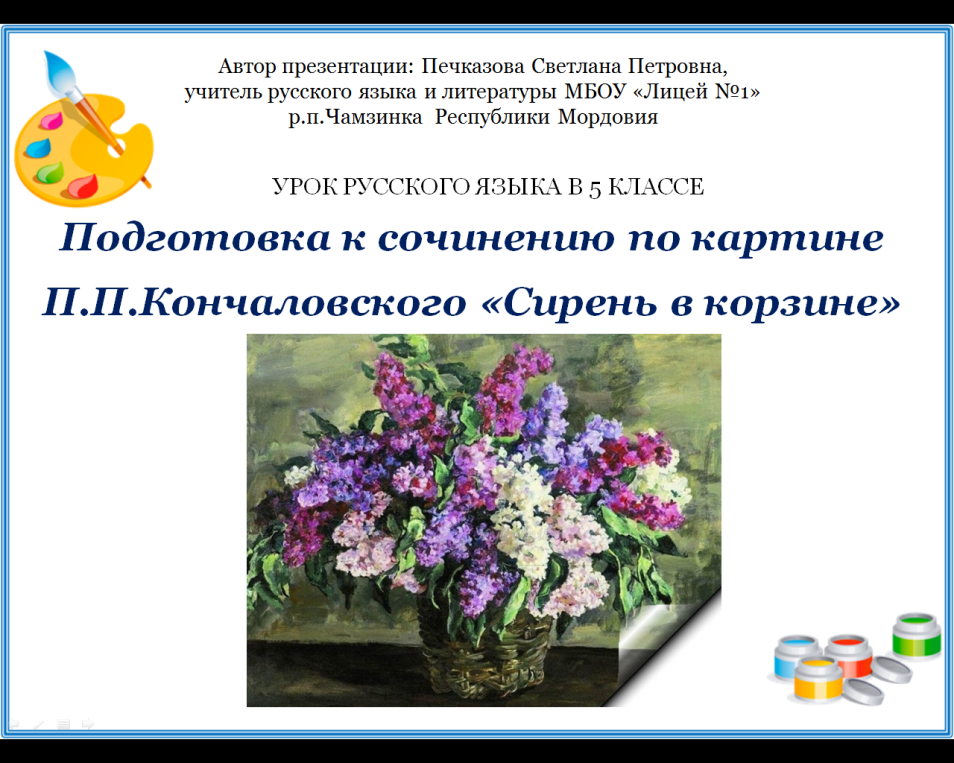 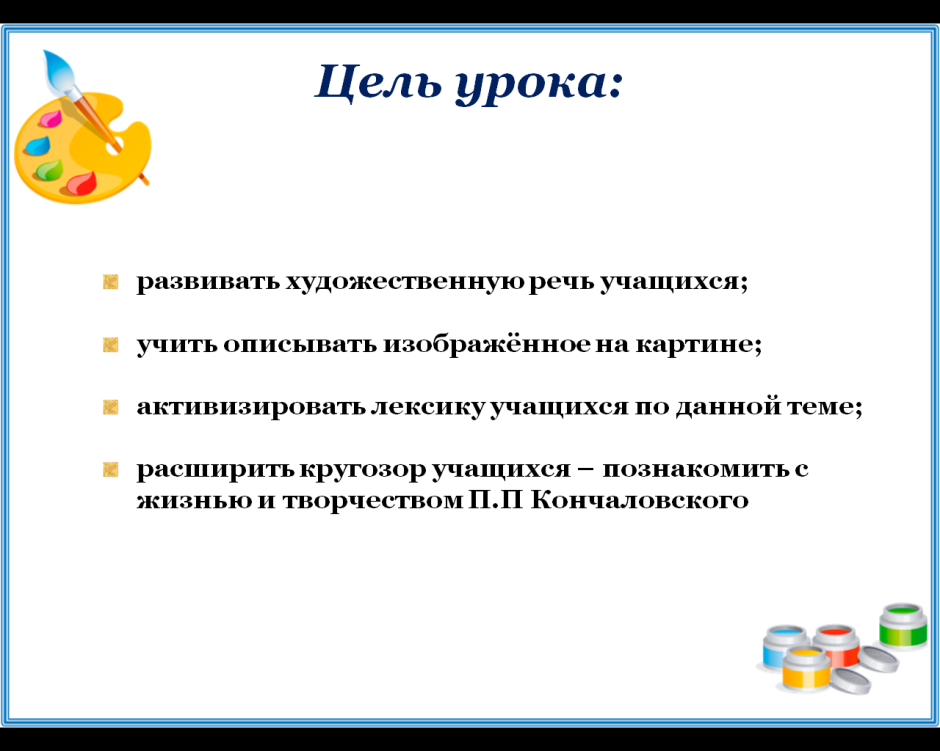 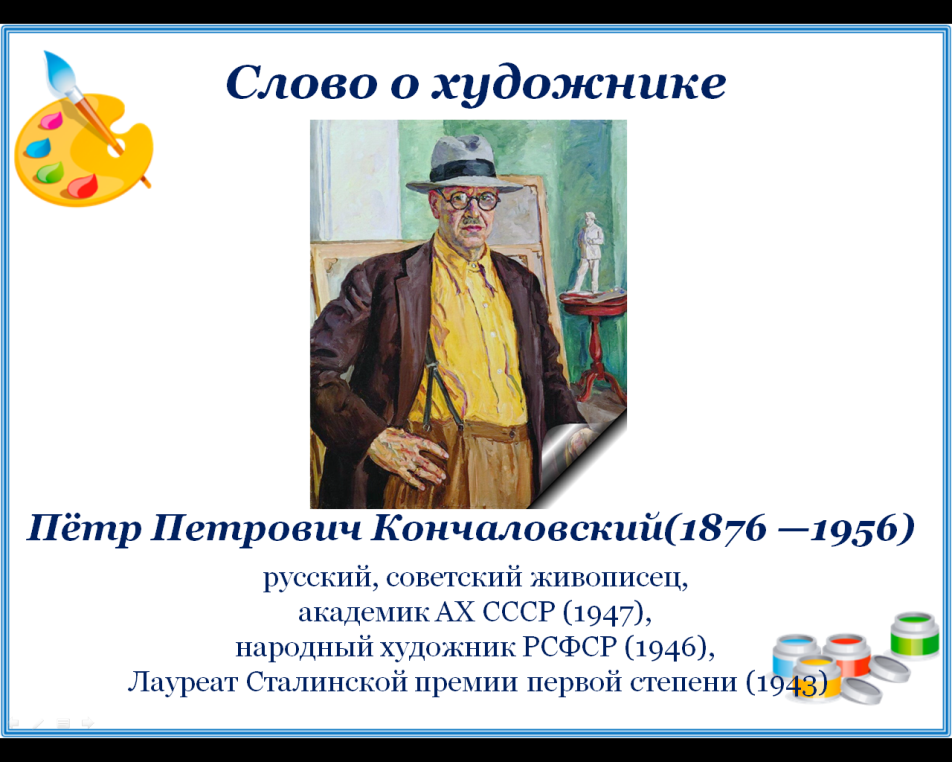 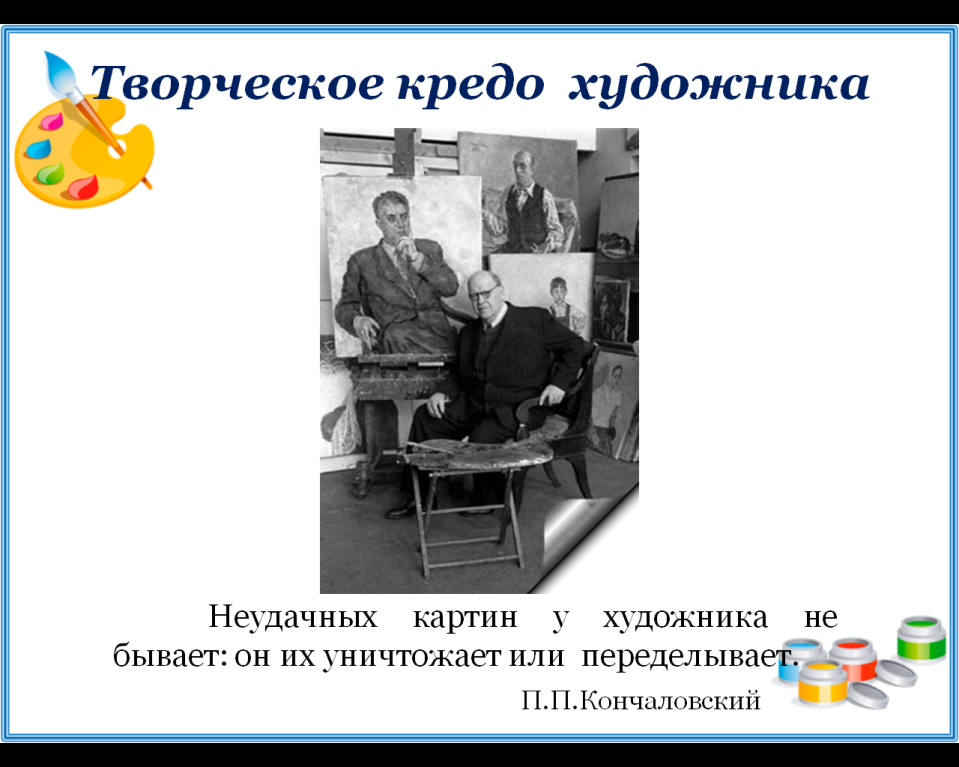 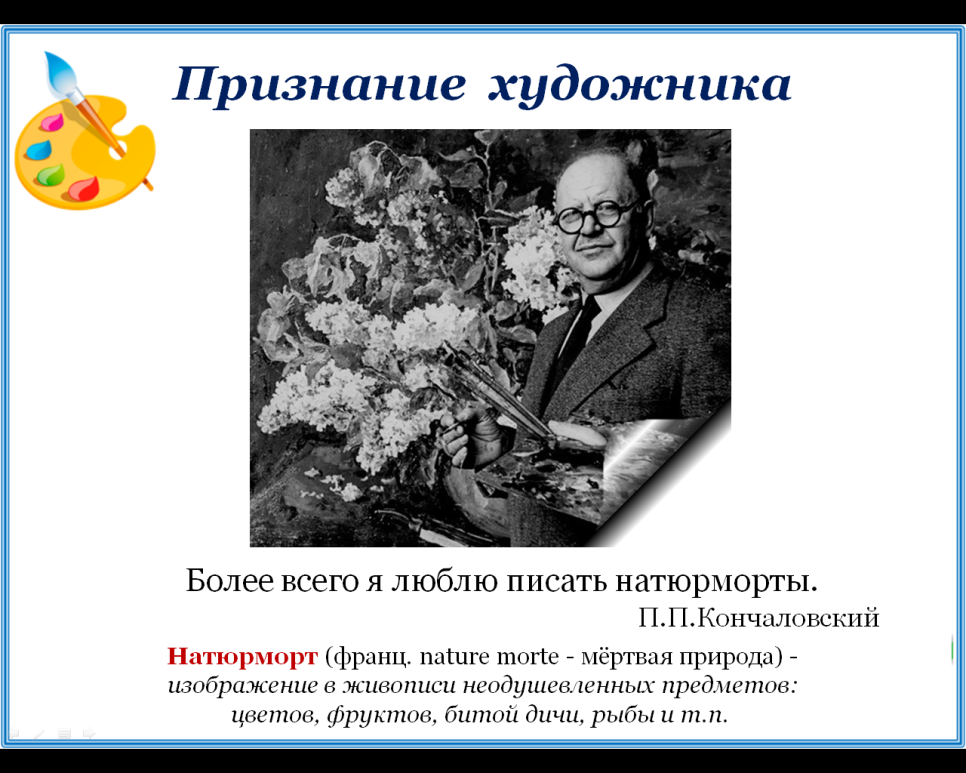 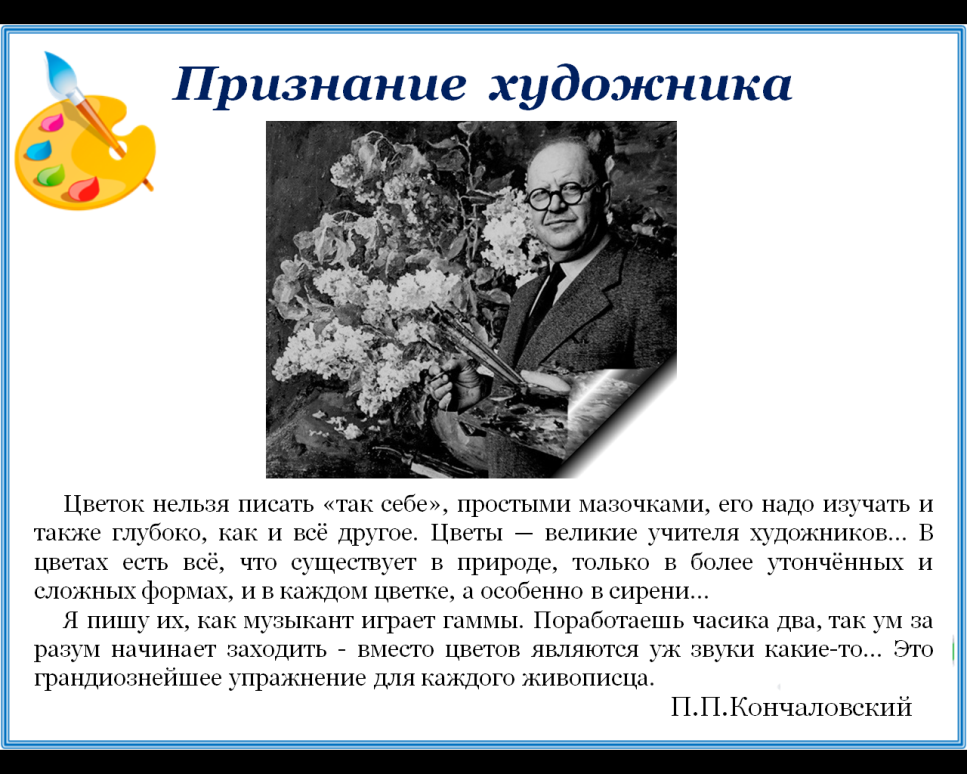 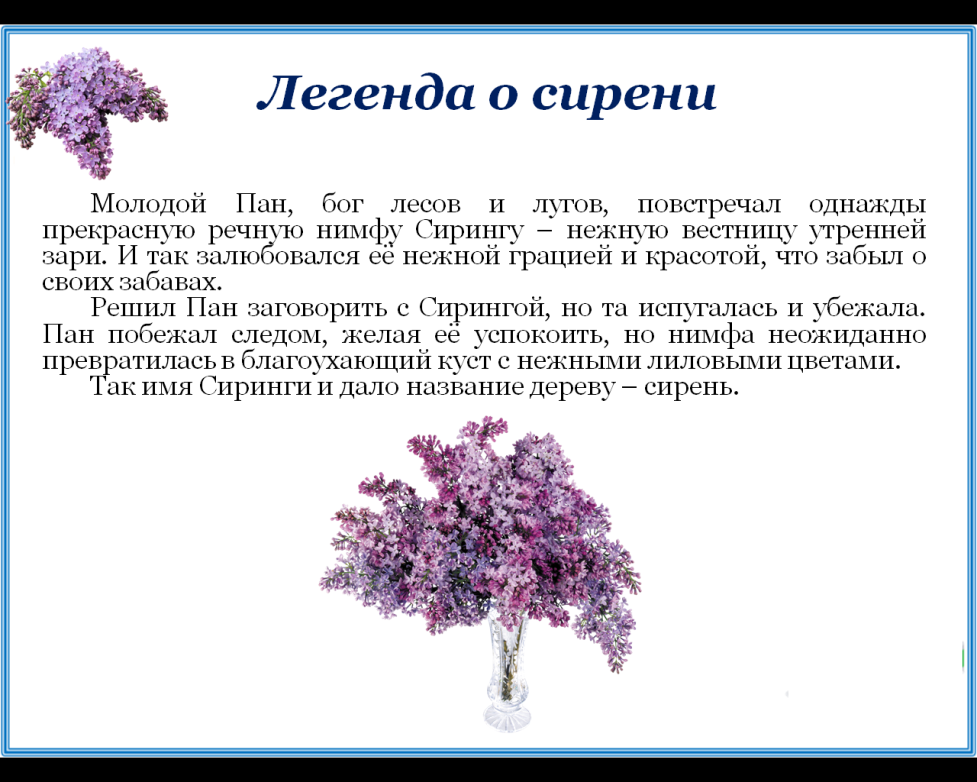 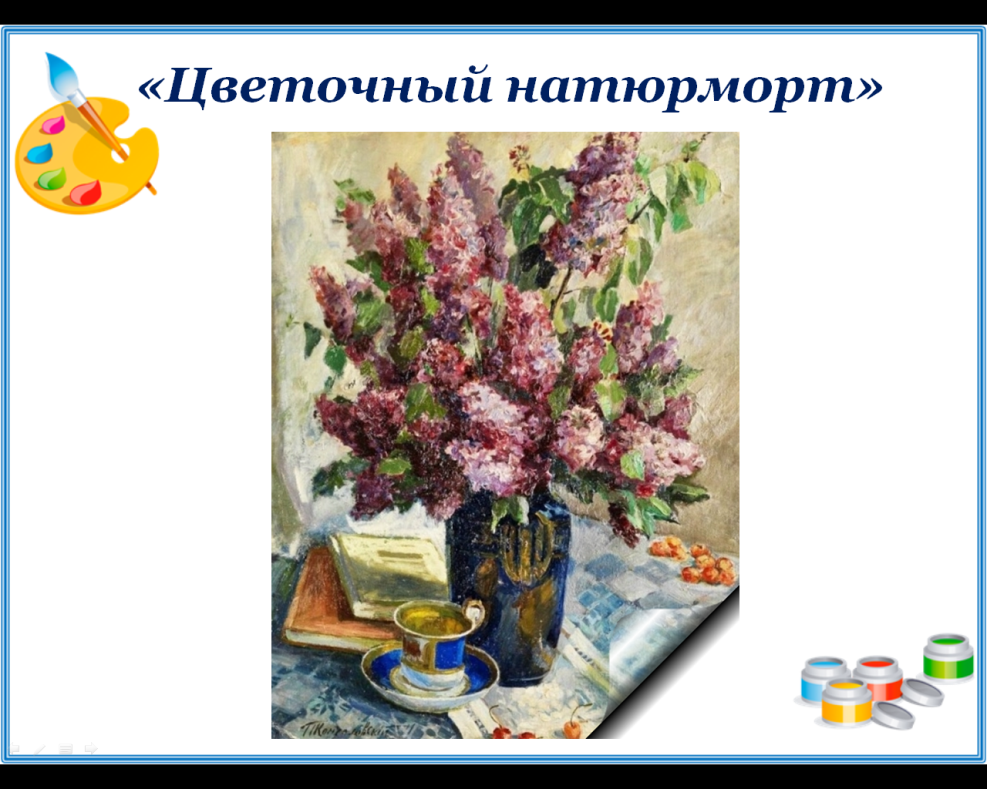 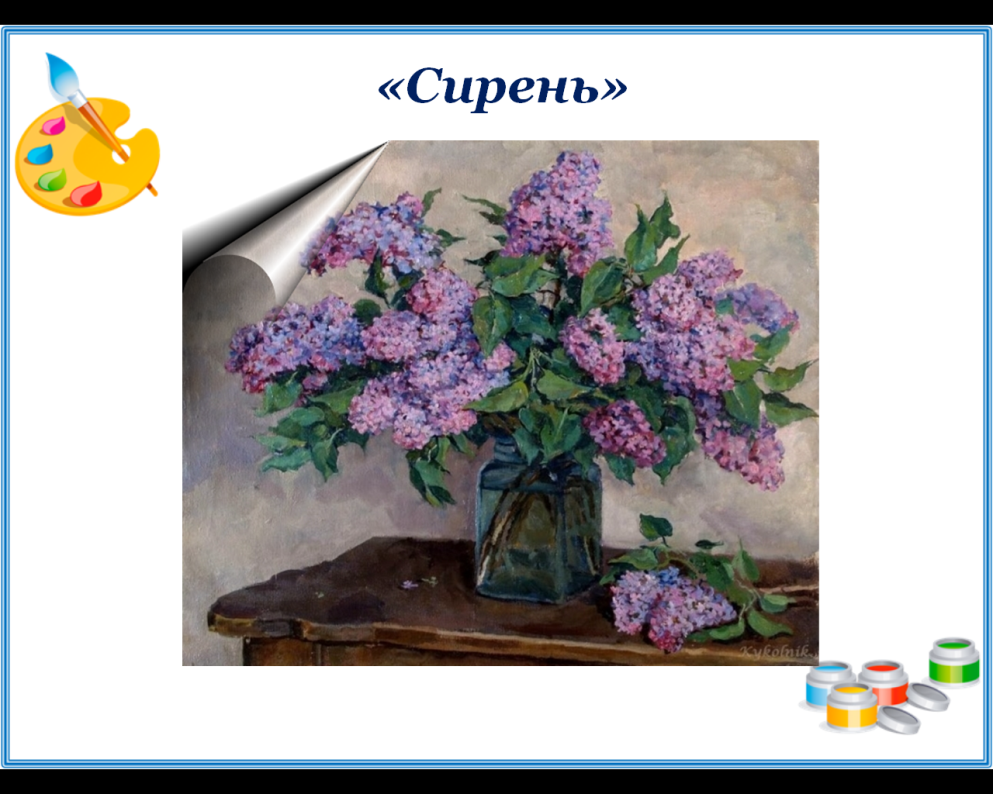 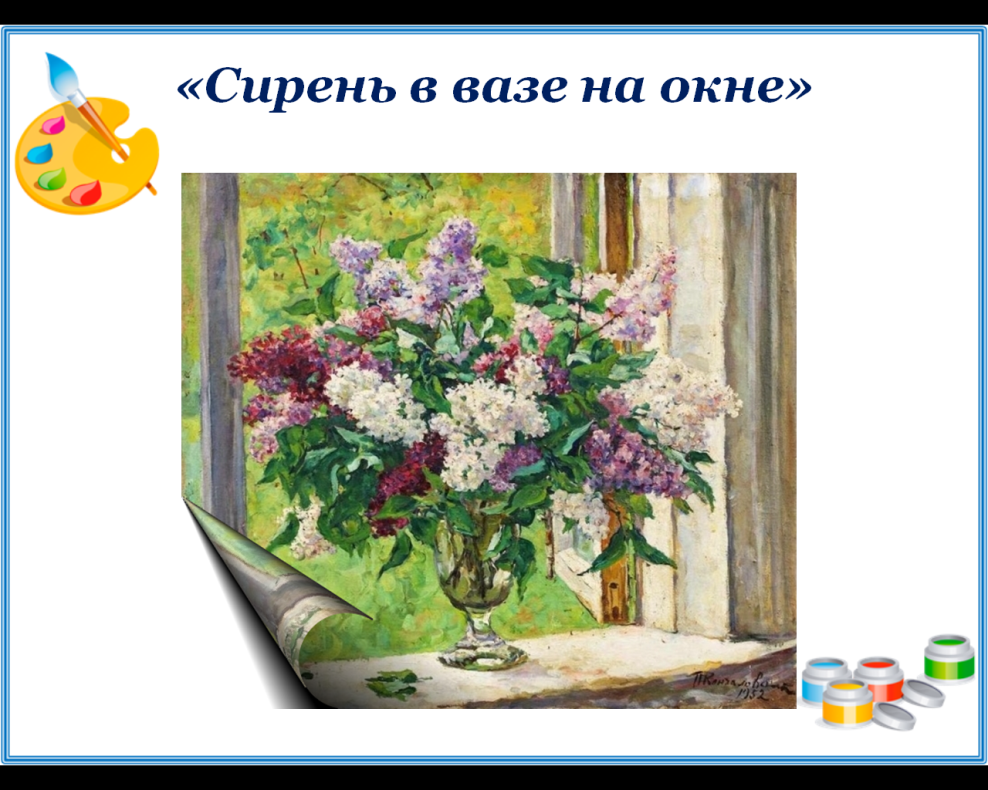 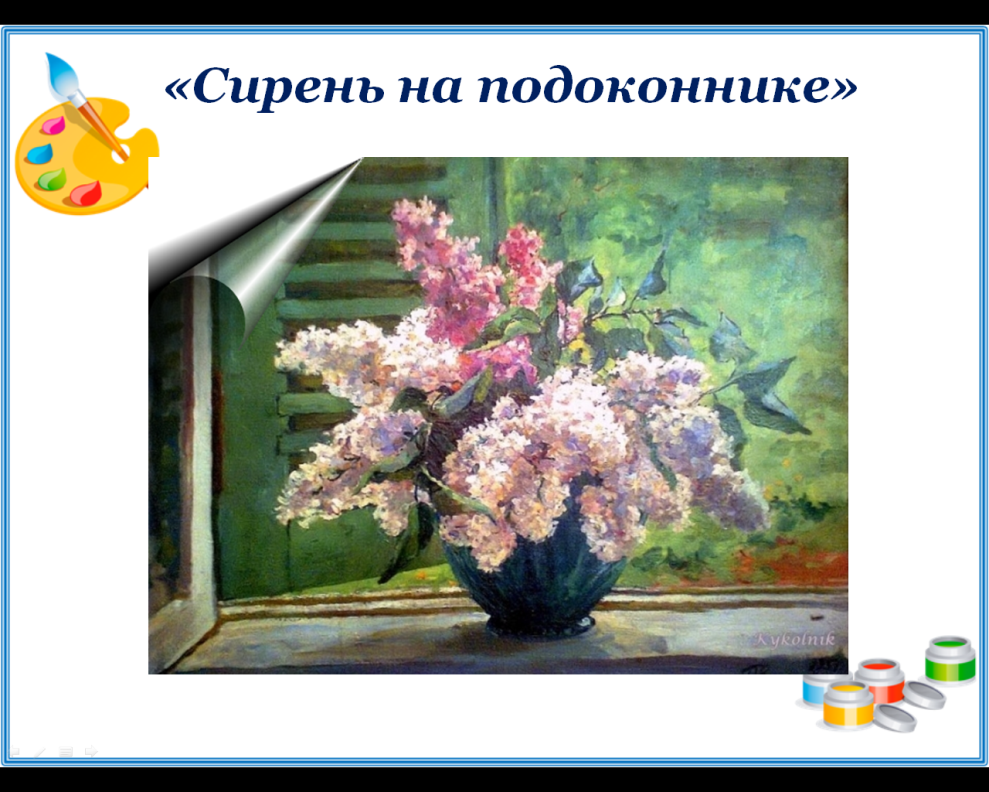 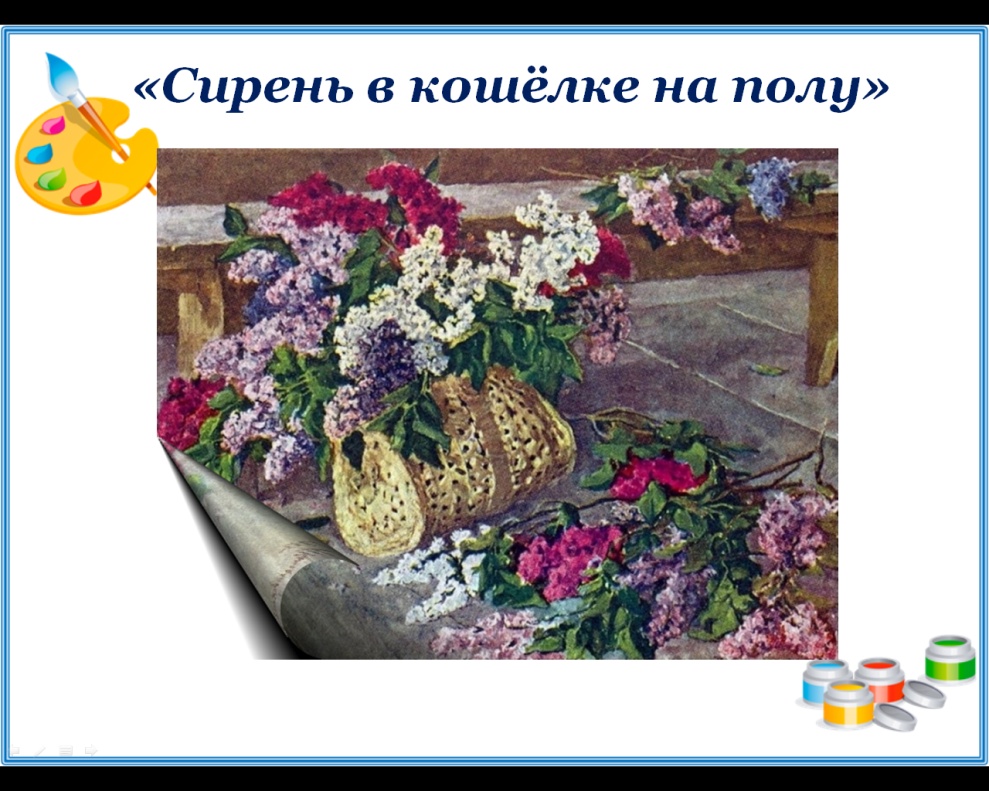 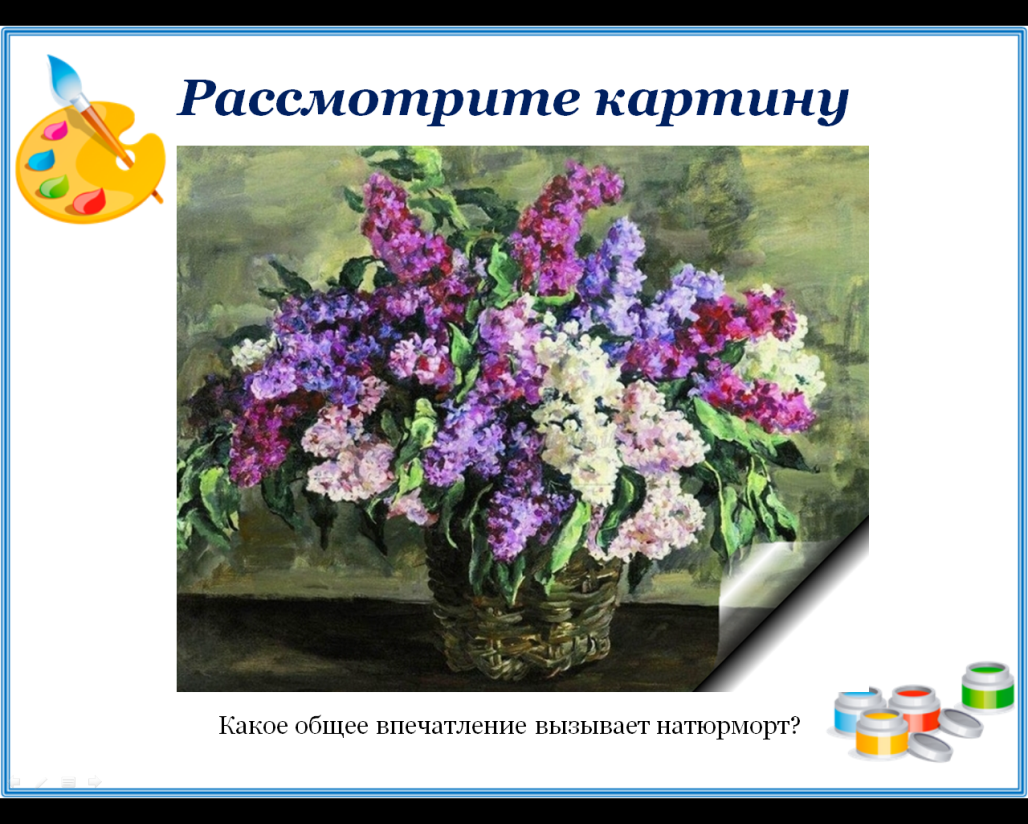 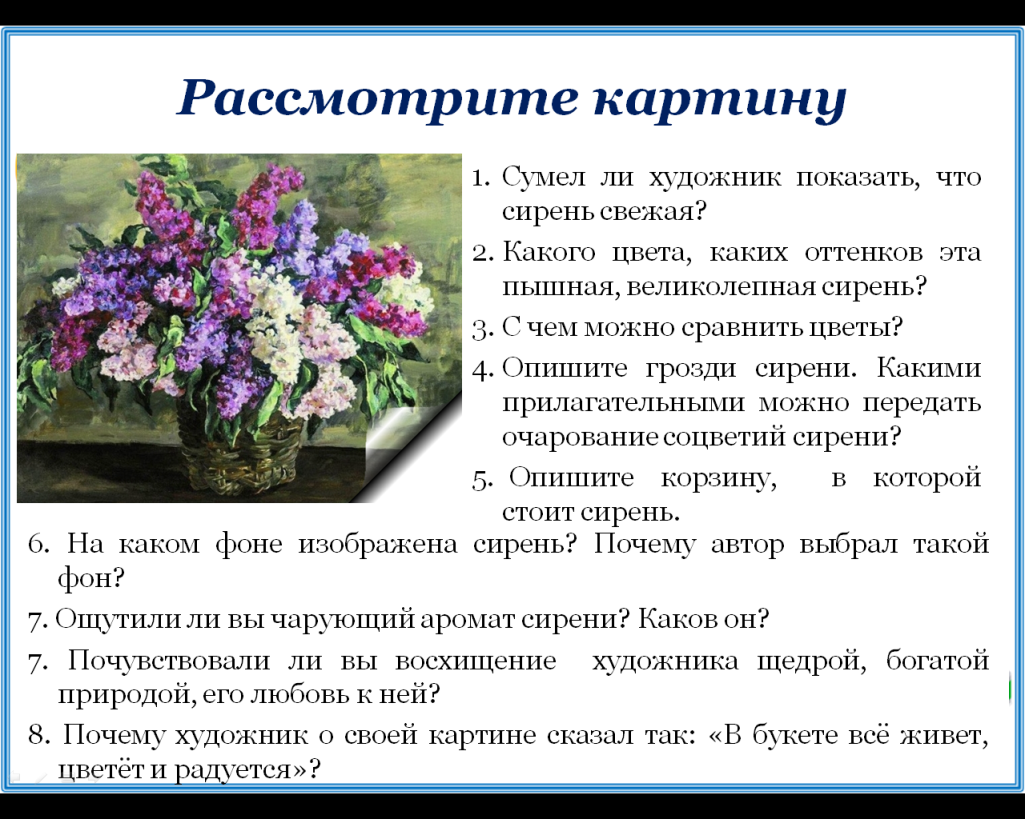 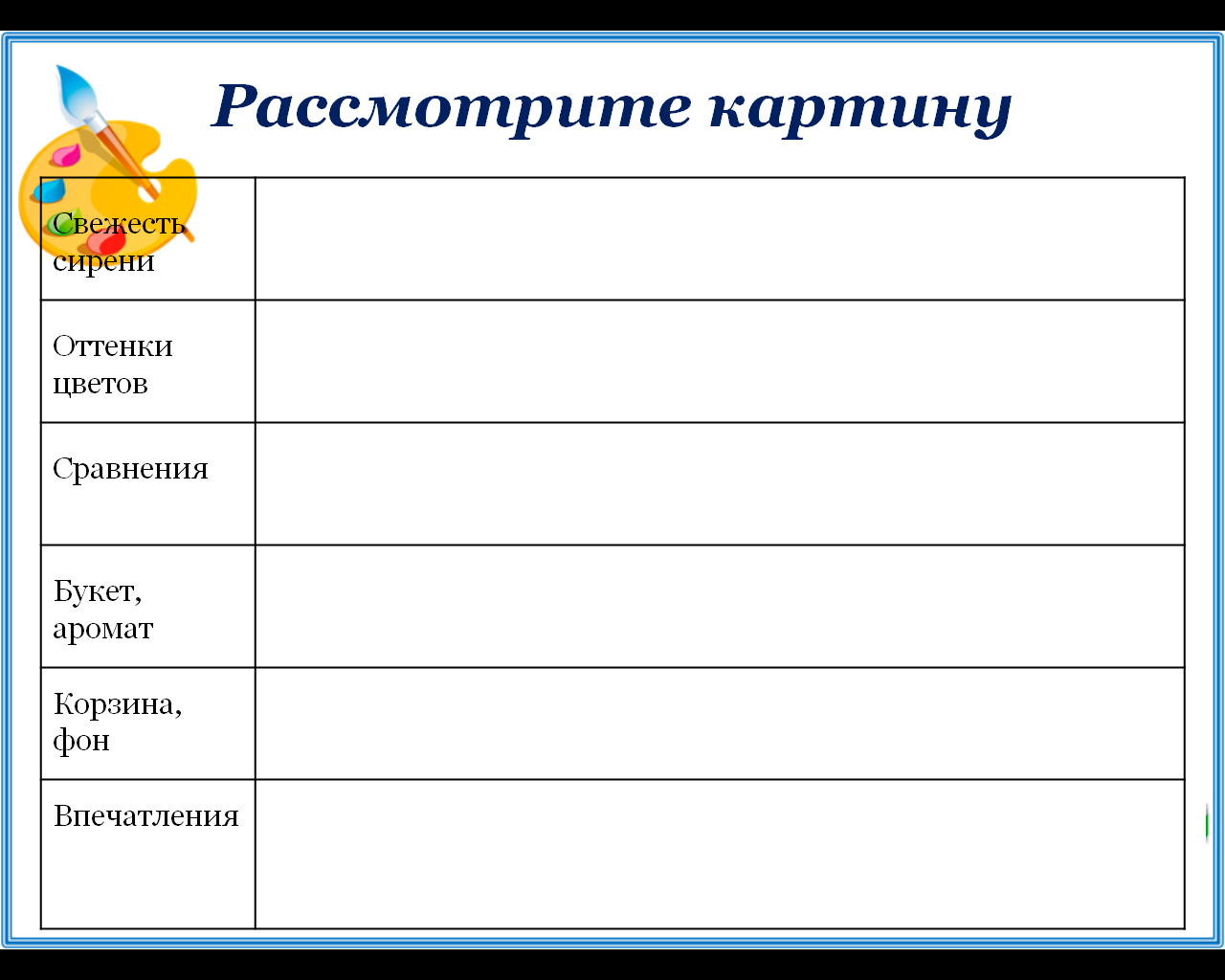 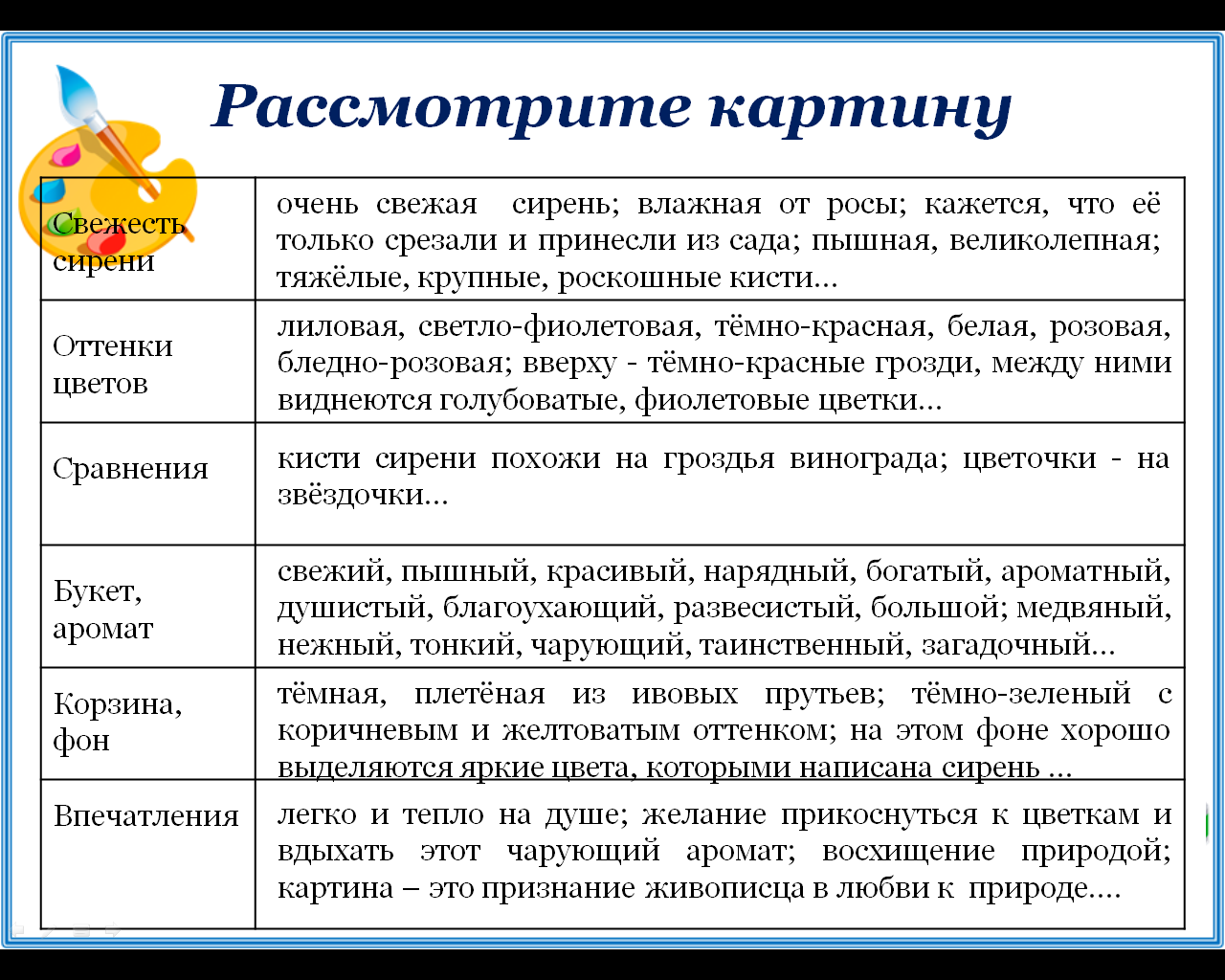 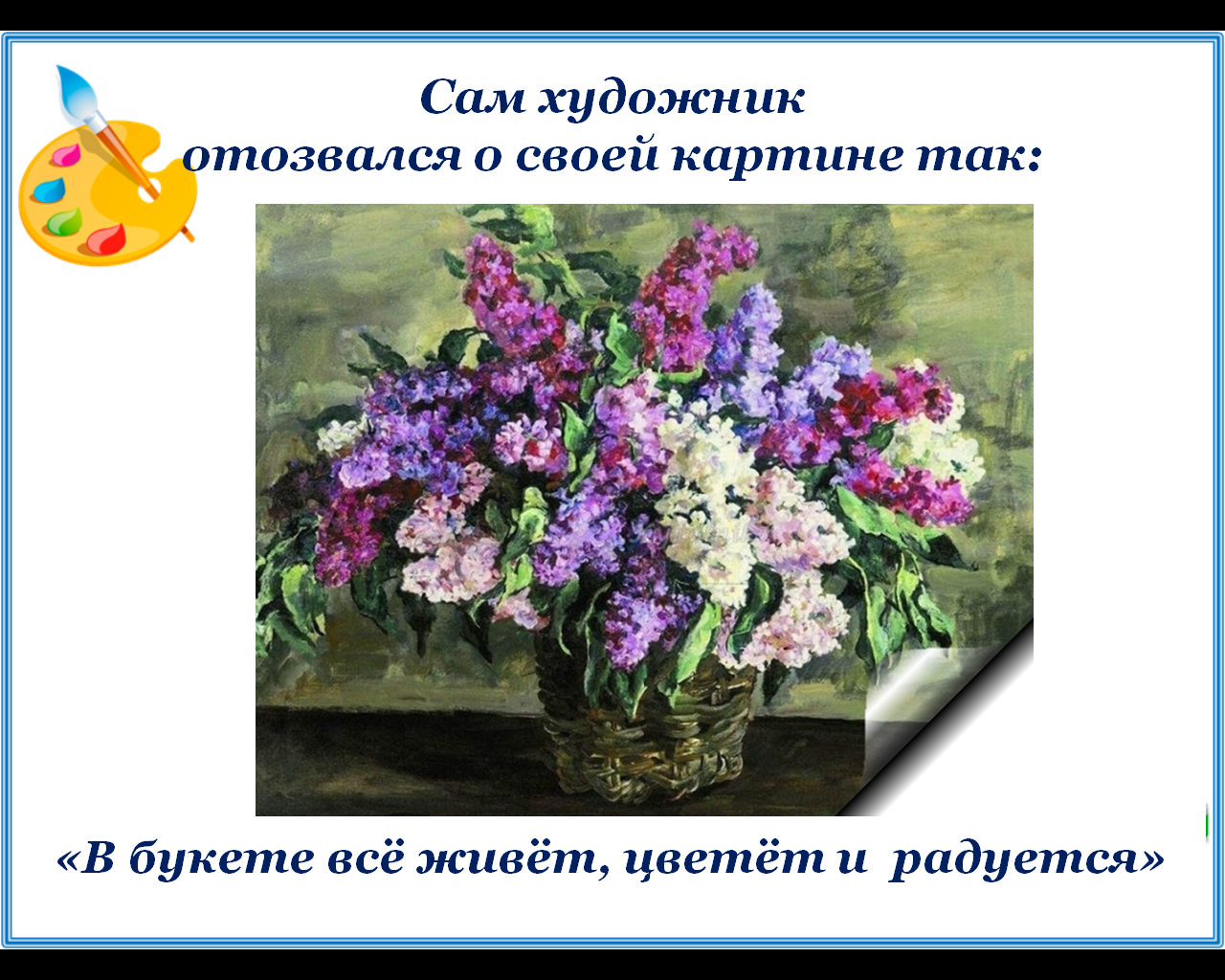 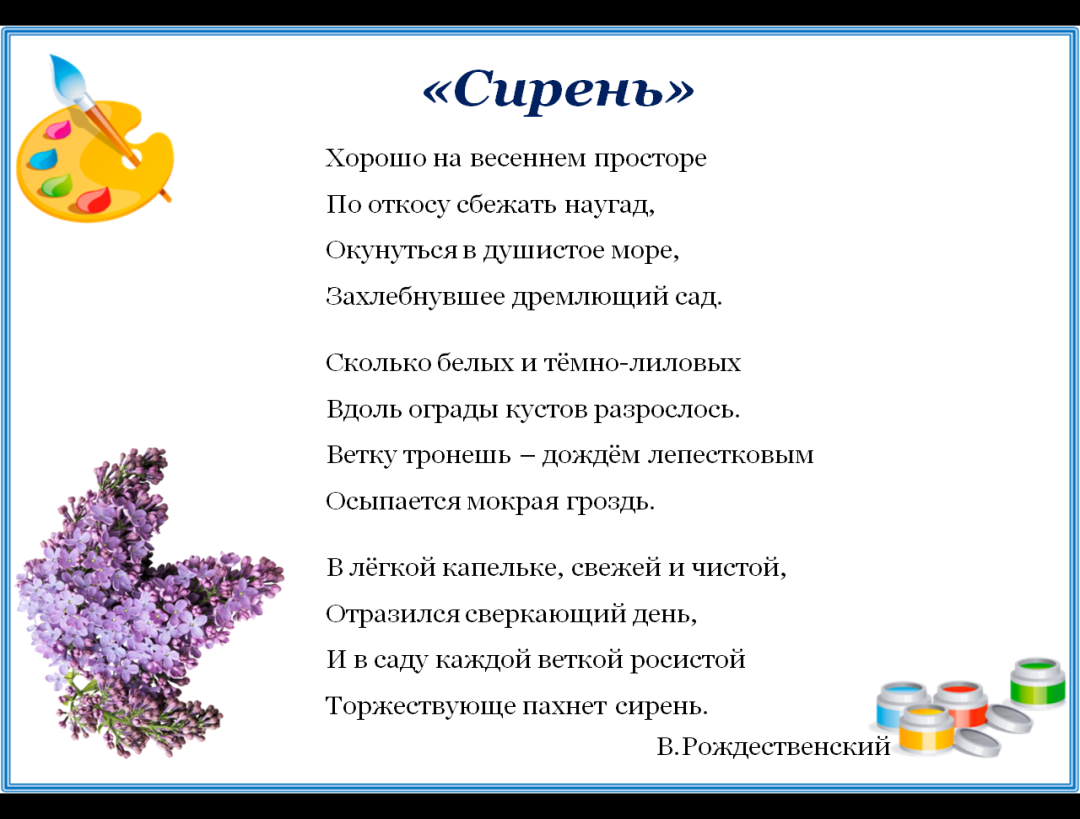 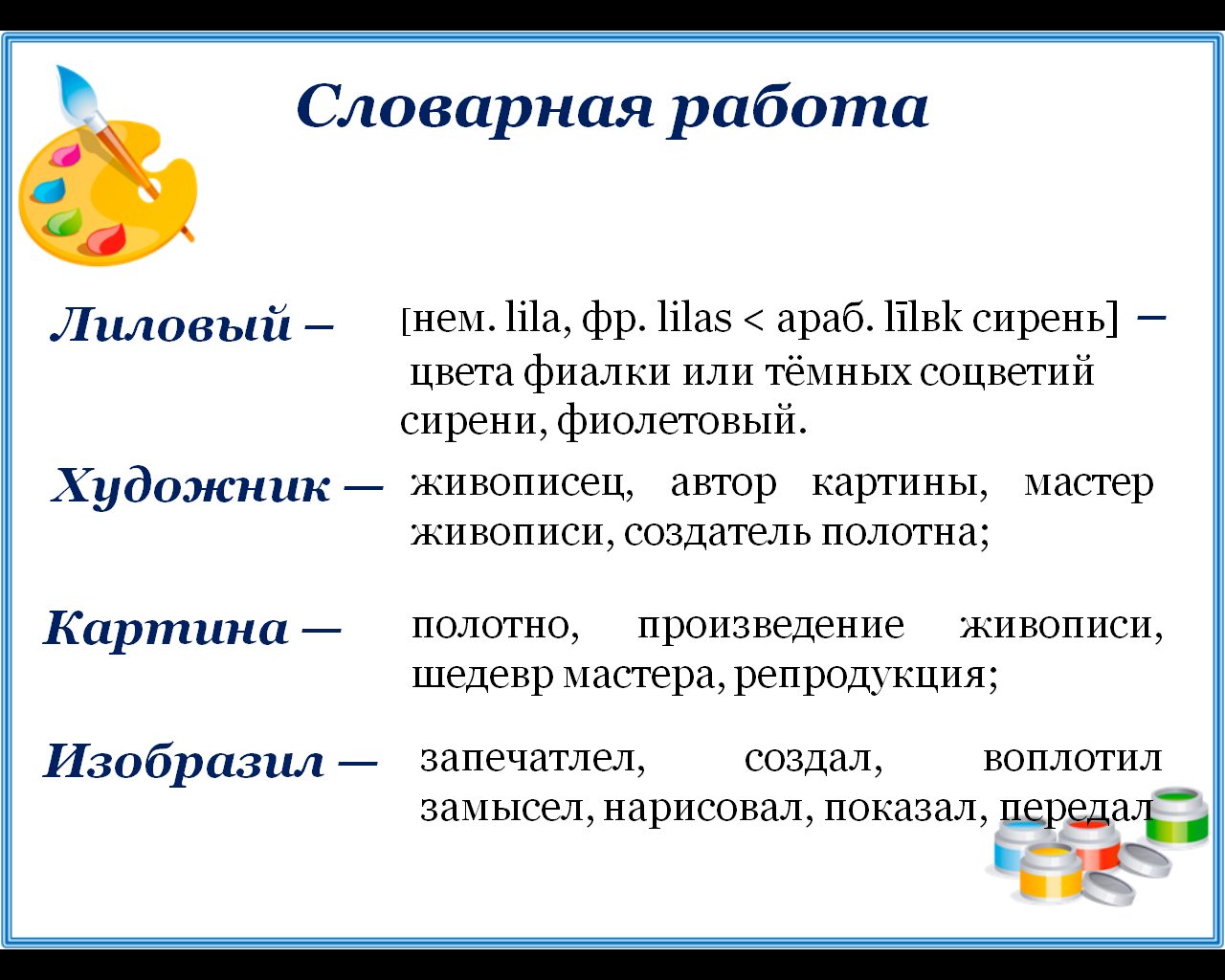 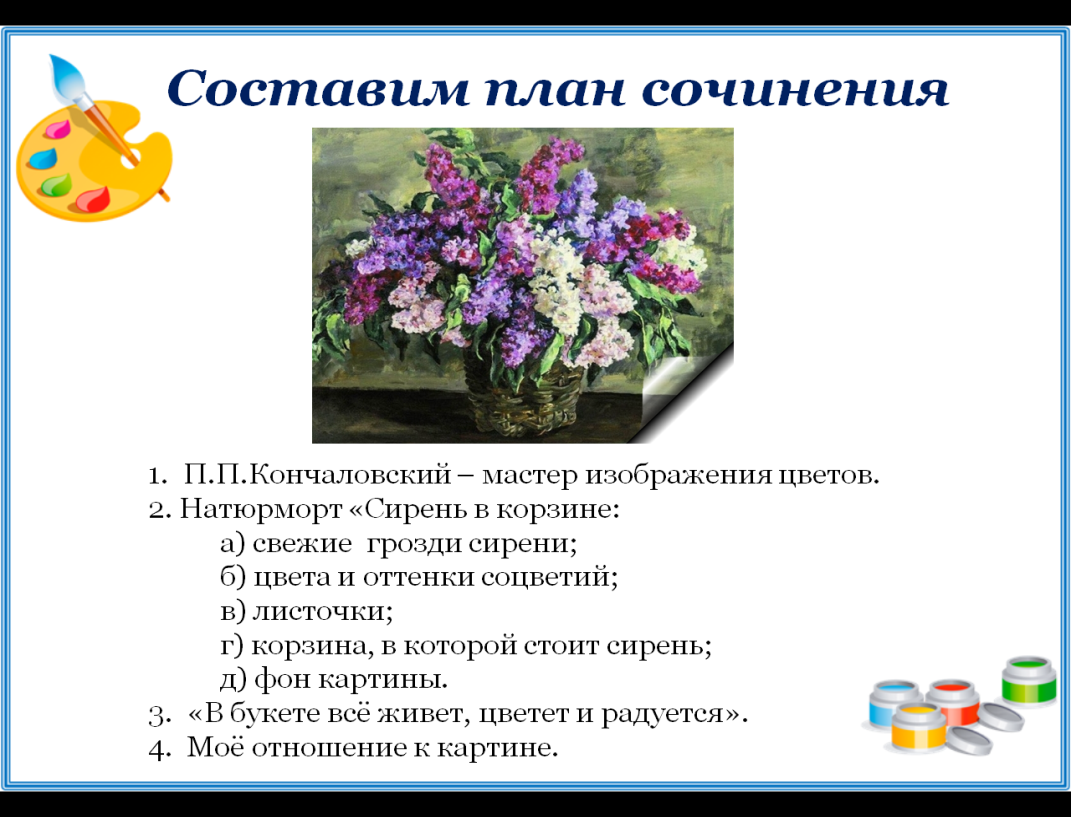 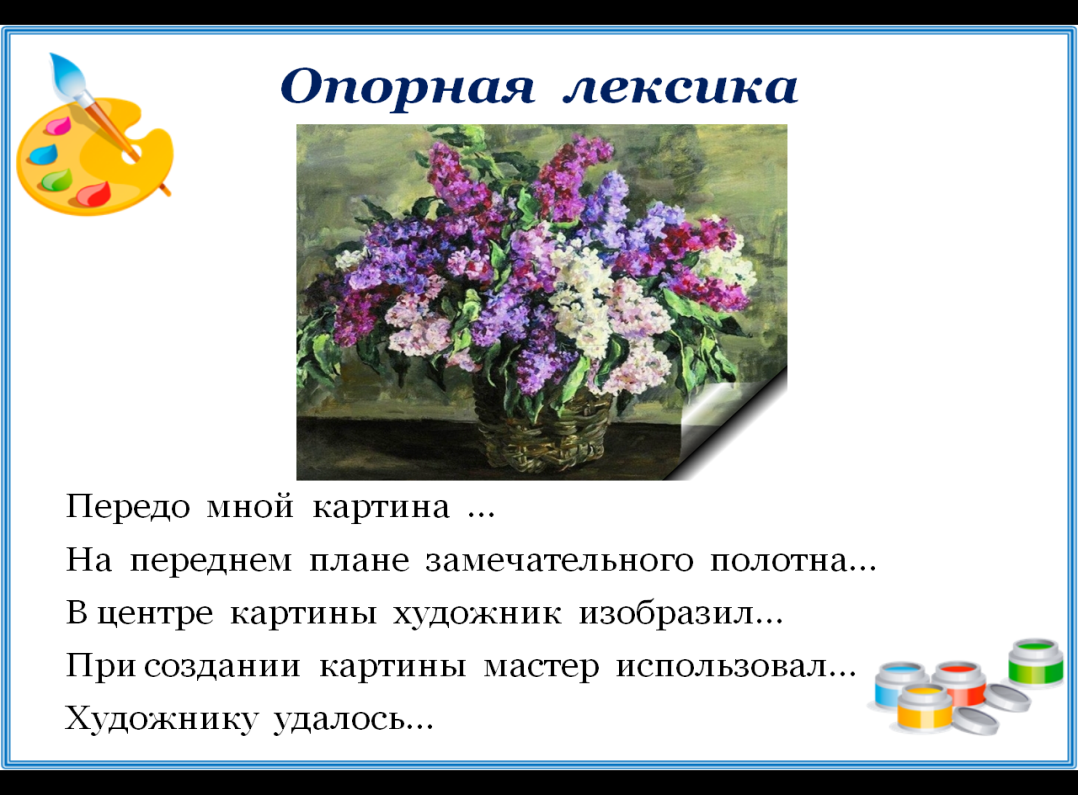 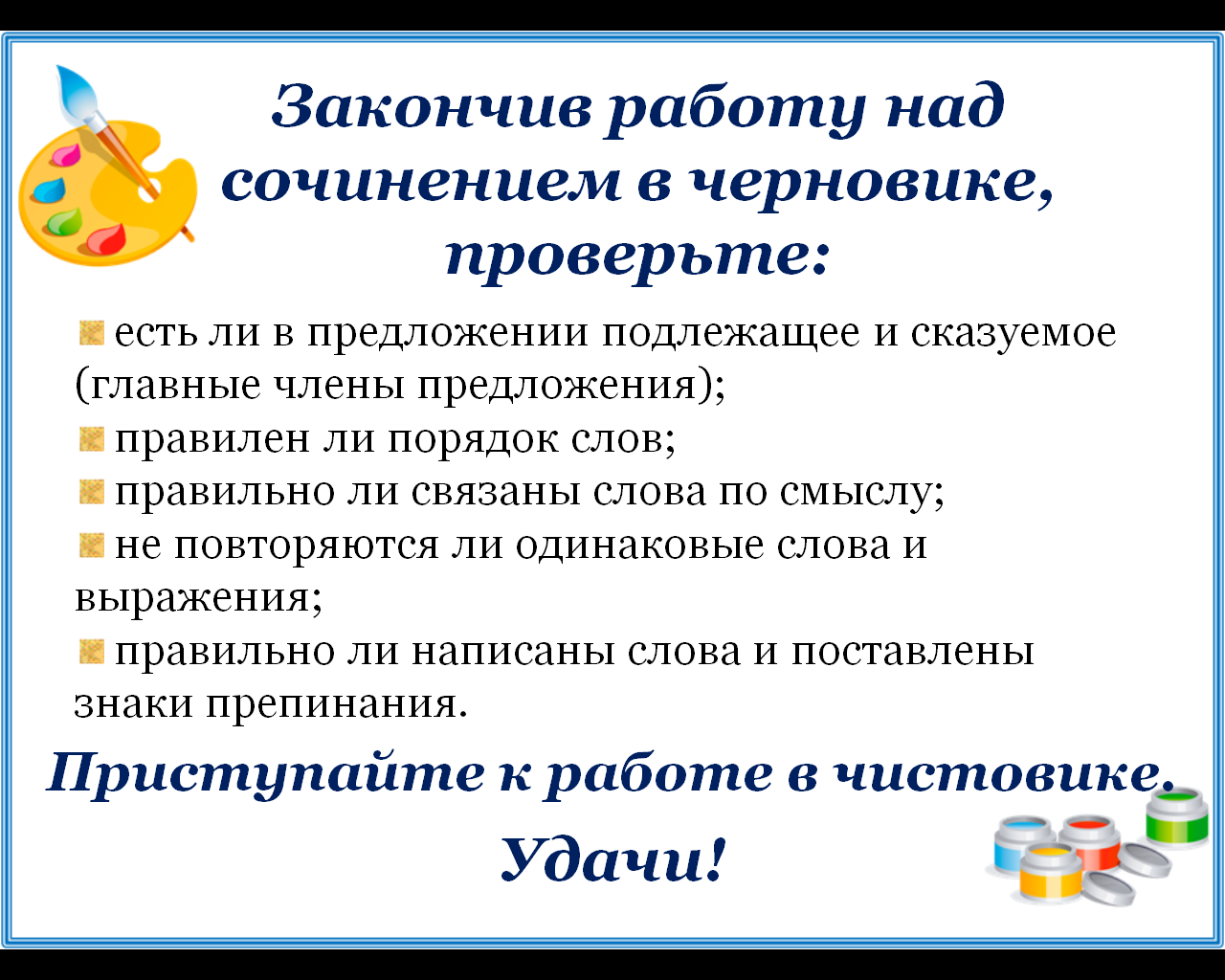 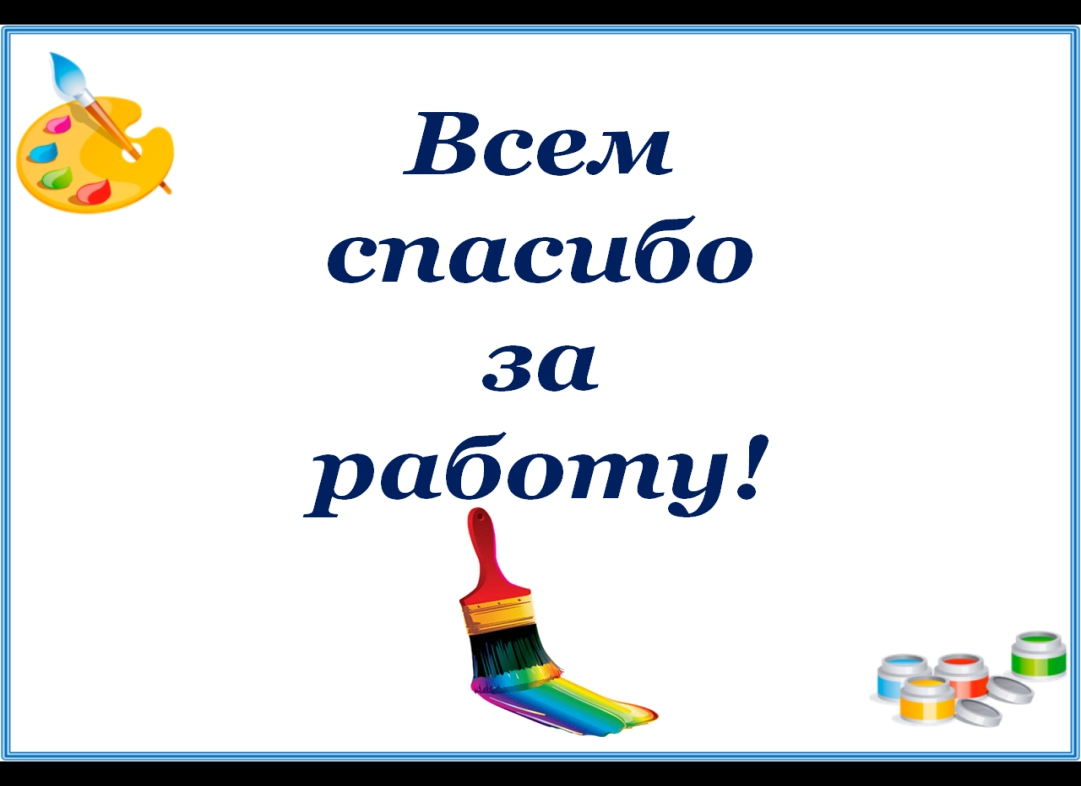 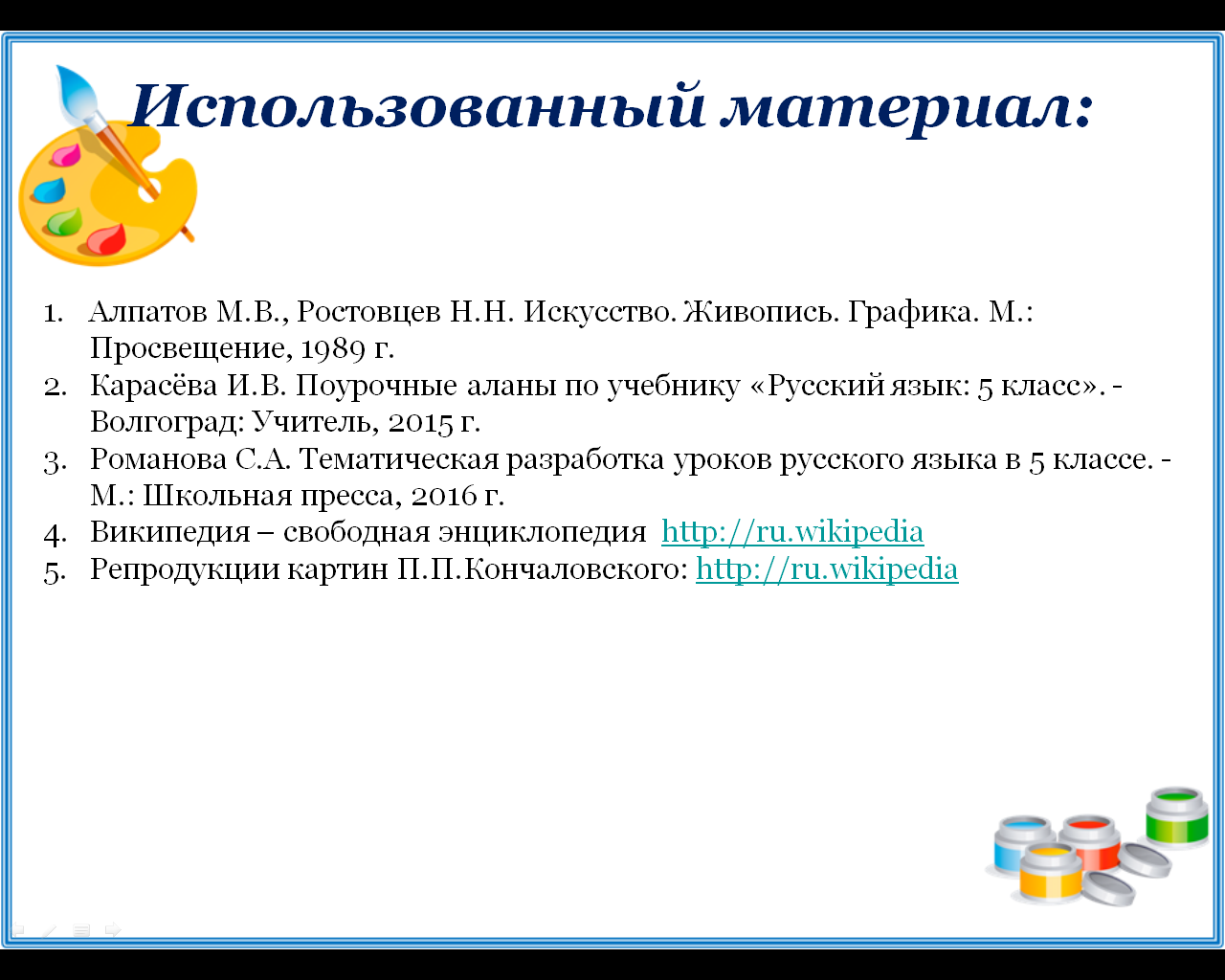 Постановка проблемыАнализУчительУченикиПостановка проблемы- Что такое склонение?- Какие известные вам части речи склоняются?-   Изменение по падежам.- Имена существительные и прилагательные.Постановка проблемыневыполнимое задание- Попробуйте просклонять глагол «читать».Ученики испытывают затруднение (возникновение проблемной ситуации).Постановка проблемыпобуждение к осознанию- Смогли ли вы выполнить задание? В чём затруднение?- Нет, не смогли. Глагола не склоняются (осознание противоречия).Постановка проблемыпобуждение к проблеме- Какой возникает вопрос?-   Как изменяются глаголы?(учебная проблема как вопрос)Ты одиночеством себя терзая,
Не плотью, а душой одною жил.
И внешне слишком быстро увядая,Бессмертию начало положил.
Небесные невидимые силы
Тебе давали рифму, чудный слог.
Воистину талантливо красивы
Сплетения твоих изящных строк.Какое же по счёту поколенье
Творением своим ты поразил?
И нескончаемым потоком вдохновенья
Как много ты поэтов заразил?
Нет, о Великом память не растает.
Она пройдет чрез череду веков.
Увидишь, как и в будущем читают
Твои собрания прекраснейших стихов.1 группа2 группа3 группазаг_рать, заг_р, заг_релый, г_рение, наг_р, г_релказаг_раться, г_рец, г_ризонт, приг_рел, г_ристый, приг_рокязыковой материал для 1 и 2 группыГодФ.И. учащегосяУровеньНазвание олимпиадыРезультат2014Лябушева ЕкатеринаМуниципальныйМуниципальный этап Всероссийской олимпиады школьников по русскому языкупризёр2014Лябушева ЕкатеринаМуниципальныйМуниципальный этап Всероссийской олимпиады школьников по литературепризёр2015Базарнова ЕкатеринаМуниципальныйМуниципальный этап Всероссийской олимпиады школьников по русскому языкупобедитель2015Горячкина ДарьяМуниципальныйМуниципальный этап Всероссийской олимпиады школьников по русскому языкупризёр2015Пиксаев МихаилМуниципальныйМуниципальный этап Всероссийской олимпиады школьников по русскому языкупризёр2015Люгзаева КсенияМуниципальныйМуниципальный этап Всероссийской олимпиады школьников по русскому языкупризёрБазарнова ЕкатеринаМуниципальныйМуниципальный этап Всероссийской олимпиады школьников по литературепобедительПиксаев МихаилМуниципальныйМуниципальный этап Всероссийской олимпиады школьников по литературепризёрЛябушева ЕкатеринаРегиональныйIII Региональная открытая олимпиада по русскому языку МГПИ им. М.Е.ЕвсевьевапризёрЛябушева ЕкатеринаРегиональныйРегиональный этап Всероссийской олимпиады школьников по литературепризёр2016Горячкина ДарьяМуниципальныйМуниципальный этап Всероссийской олимпиады школьников по литературепобедитель2016Базарнова ЕкатеринаМуниципальныйМуниципальный этап Всероссийской олимпиады школьников по русскому языкупризёр2016Макарова ВикторияМуниципальныйМуниципальный этап Всероссийской олимпиады школьников по русскому языкупризёр2016Макарова ВикторияМуниципальныйМуниципальный этап Всероссийской олимпиады школьников по литературепризёр2016Митрюхина ПолинаМуниципальныйМуниципальный этап Всероссийской олимпиады школьников по литературепризёр2016Базарнова ЕкатеринаРегиональныйРегиональный этап Всероссийской олимпиады школьников по литературепризёр2017Люгзаева КсенияМуниципальныйМуниципальный этап Всероссийской олимпиады школьников по литературепобедитель2017Люгзаева КсенияРегиональныйМуниципальный этап Всероссийской олимпиады школьников по русскому языкуучастиеГодУровеньНазвание конкурсаФ.И. учащегосяРезультат2014МеждународныйX Международный литературно- художественный конкурс для детей и юношества«Гренадёры, вперёд!»Базарнова ЕкатеринаДипломпобедителя2014МеждународныйX Международный литературно- художественный конкурс для детей и юношества«Гренадёры, вперёд!»Лябушева ЕкатеринаДипломпобедителя2014ВсероссийскийВсероссийский заочный конкурс по русскому языку «Познание и творчество». «Экзамен по русскому языку»Чагрова МаринаДипломлауреата2014ВсероссийскийВсероссийский заочный конкурс по русскому языку «Познание и творчество». «Экзамен по русскому языку»Кувыркина ЕленаДипломлауреата2014ВсероссийскийВсероссийский творческий конкурс, посвящённый Дню Победы«Наша Победа»Горячкина ДарьяДипломпобедителя2014ВсероссийскийВсероссийский творческий конкурс, посвящённый Дню Победы«Наша Победа»Лябушева ЕкатеринаДипломпобедителя2014ВсероссийскийВсероссийский дистанционный литературный конкурс«Перо жарптицы»Власова КсенияДиплом   II степени2014РеспубликанскийРеспубликанский конкурс исследовательских и проектных работ «Интеллектуальное будущее Мордовии»Базарнова ЕкатеринаДипломпобедителя2014РеспубликанскийРеспубликанский конкурс творческих работ «Искусство слова»Лябушева ЕкатеринаДиплом   III степени2014МуниципальныйМуниципальный конкурс литературных работ «Искусство слова»Лябушева ЕкатеринаДипломпобедителя2014МуниципальныйМуниципальный конкурс литературных работ «Искусство слова»Курочкин ДаниилДиплом   II степени2014МуниципальныйМуниципальный конкурс литературных работ «Искусство слова»Фомичева ТатьянаДиплом   III степени2014МуниципальныйМуниципальный конкурс творческих работ  «Война в моей семье»Лябушева ЕкатеринаДиплом   II степени2015МуниципальныйМуниципальный творческий  конкурс «Осени чудесные мгновения»Горбатов АлексейДипломпобедителя2015МуниципальныйМуниципальный творческий  конкурс «Осени чудесные мгновения»Базарнова ЕкатеринаДиплом   II степени2015МуниципальныйМуниципальный творческий  конкурс «Осени чудесные мгновения»Пиксаев МихаилДиплом   II степени2016МеждународныйXII Международный литературно-художественный конкурс для детей и юношества«Гренадёры, вперёд!»Базарнова ЕкатеринаДипломпобедителя2016МеждународныйXII Международный литературно-художественный конкурс для детей и юношества«Гренадёры, вперёд!»Курочкин ДаниилДипломпобедителя2016МеждународныйXII Международный литературно-художественный конкурс для детей и юношества«Гренадёры, вперёд!»Лябушева ЕкатеринаДипломпобедителя2017МеждународныйXIII Международный литературно- художественный конкурс для детей и юношества«Гренадёры, вперёд!»Белова ЭллинаДипломпобедителя2018РеспубликанскийРеспубликанский конкурс творческих работ «Искусство слова»Илюшина ОльгаДиплом   победителя2018РеспубликанскийРеспубликанский конкурс творческих работ «Искусство слова»Белова ЭллинаДиплом   II степени2018РеспубликанскийРеспубликанский конкурс малых грантов «Доброволец – 2018»Городнова ПолинаДиплом   II степени2018МуниципальныйМуниципальный конкурс литературных работ «Искусство слова»Илюшина ОльгаДиплом   победителя2018МуниципальныйМуниципальный конкурс литературных работ «Искусство слова»Белова ЭллинаДиплом   победителя2018МуниципальныйМуниципальный конкурс литературных работ «Искусство слова»Святкина ДарьяДиплом   III степениПланРабочие материалыДополнение………